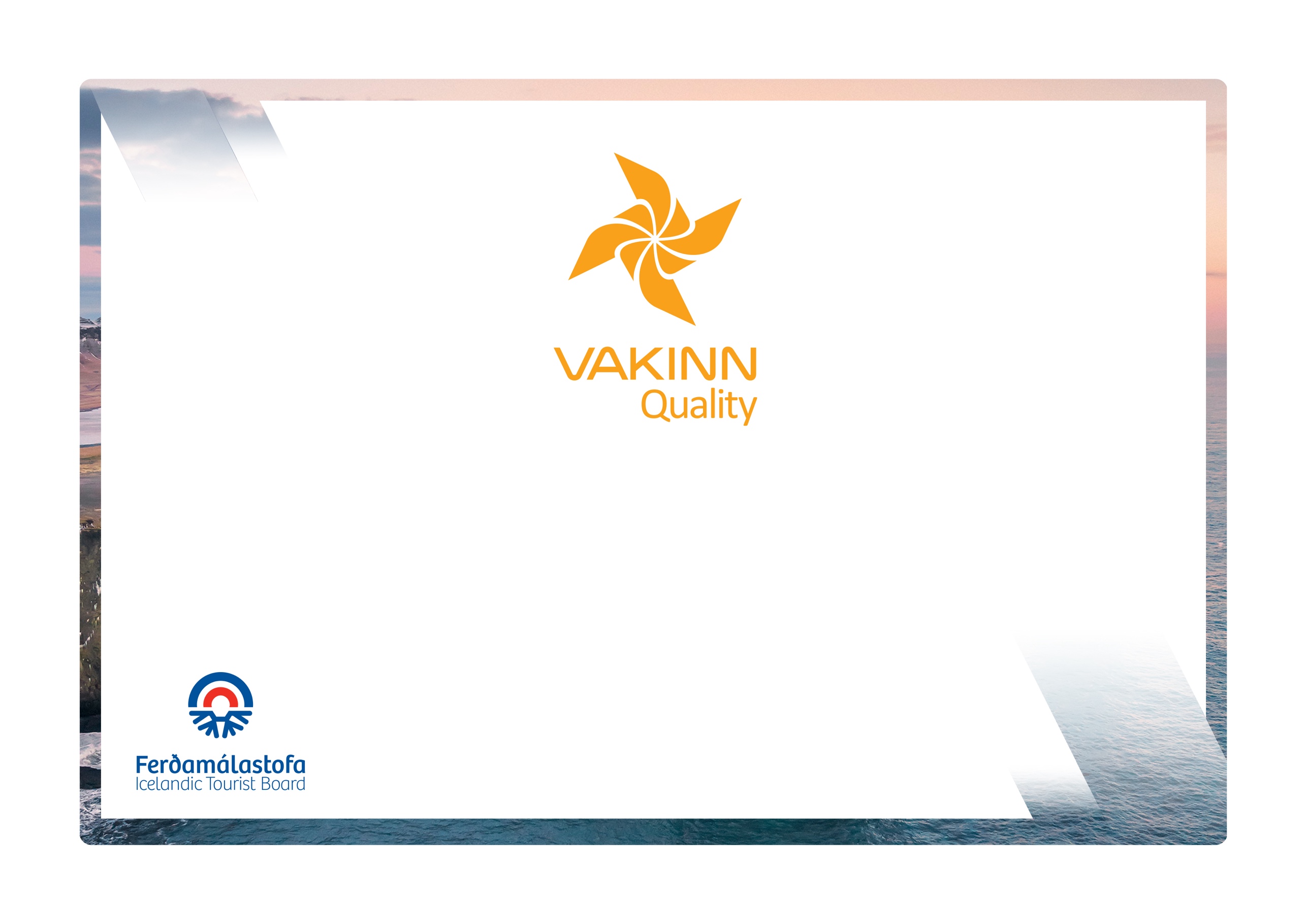 The following quality criteria are filled out by a company representative and sent to the auditor along with other documents. A clear explanation of how each applicable criterion is fulfilled must be given with reference to appropriate documentation, e. g. employee handbook/quality manual, safety plans, photos etc. Random and/or selected criteria will be verified by the auditor. Quality criteria marked (N) are new from previous edition.   Criteria marked in red are minimum requirements and must be fulfilled.  Immediate SurroundingsImmediate SurroundingsYesNo                    How fulfilled/explanation1.1 Exterior appearance1.1 Exterior appearance1.1.1All signs, markings and flags are in good condition.1.1.2Outdoor lighting is sufficient, e.g. at parking lots, walkways, steps, entrances, etc. Careful attention is paid to the maintenance of these areas all year round.1.1.3Inviting outdoor premises e.g. sheltered areas (separated area; a porch or terrace), garden furniture, and flower beds/pots etc.  1.1.4Charging stations for electric cars are available for guests on site. (N)SafetySafetyYesNo                    How fulfilled/explanation2.1 Lighting, fire protection and more2.1 Lighting, fire protection and more2.1.1Common areas e.g. hallways and stairwells are well lit to ensure the comfort and safety of guests.  2.1.2Smoke detectors are in all guestrooms, hallways and other common areas. They are tested regularly.2.1.3Gas detector is in the guest kitchen, if applicable.2.1.4Fire extinguishers are on site, tested reglulary and staff trained to use them.2.1.5Drawings showing emergency exit routes are prominently displayed in all guestrooms.2.1.6Emergency lighting.2.1.7Unhindered access to emergency exits.2.1.8Clear and appropriate information regarding safety, e.g. 112 emergency number for Iceland, safety in and around hot tubs, doctor on call number etc., are displayed in guestrooms or common areas.2.1.9First aid kit is in place, checked and restocked regularly.2.1.10Guest rooms can be locked from the inside (private rooms).  2.1.11Fire blanket and fire extinguisher are in place in the guest kitchen, if applicable.2.1.12A defibrillator is on site.Common areasCommon areasYes No How fulfilled/explanation3.1 Facilities and furnishings3.1 Facilities and furnishings3.1.1Lounge / library separated from reception area and dining room. Furniture, equipment and fixtures are in a very good condition, little signs of wear and tear.Appropriate lighting.3.1.2TV is in lounge or other common area.3.2 Reception and employees3.2 Reception and employees3.2.1Reception is clearly marked and identified.3.2.2Reception is staffed during peak arrival and departure hours.3.2.3Employees can be reached by phone 24 hours.3.2.4Reception is staffed 14 hours a day.3.2.5Night security guard.3.2.6Luggage service on demand.3.3 Miscellaneous services3.3 Miscellaneous services3.3.1Wireless internet access in common areas.3.3.2Safe Travel information screen.3.3.3Drinks can be bought.3.3.4Alcoholic beverages can be bought (liquor licence).3.3.5Ice cubes are available.3.3.6Snacks can be bought, e.g. chips, nuts, and chocolate.3.3.7Guests have access to laundry facilities (washer and dryer).3.3.8Laundry service on demand, return within 24 hours.3.3.9Locked luggage room.3.3.10Safekeeping facilities at the reception (a safe deposit box). 3.4 Leisure/recreation3.4 Leisure/recreation3.4.1Facilities for leisure activities e.g. table top football, billiard.3.4.2Play area for children e.g. indoor play corner or outdoor play equipment.3.4.3Books/table top games for the use of guests.3.4.4Hot tub with safe access. Information and guidelines for guests are clearly displayed.3.4.5Bicycles can be rented on site.Guest rooms (sleeping quarters)Guest rooms (sleeping quarters)YesNoHow fulfilled/explanation4.1 Facilities and furniture4.1 Facilities and furniture 4.1.1Furniture, equipment and fixtures are in a very good condition, little signs of wear and tear. 4.1.2Sufficient floor space and doors can be fully opened. 4.1.3Adjustable heating is in rooms. 4.1.4At least one window is in each room, in case the window cannot be opened good ventilation/air-conditioning is required. 4.1.5Curtains to completely darken the room (black out curtains). 4.1.6Clothes hooks/clothes shelves.4.1.7Bedside table/shelf.4.1.8Good room lighting.4.1.9Reading light is by the bed.4.1.10One chair in the room.4.1.11Wastebasket is in the room and information on the company’s waste sorting visible. (N)4.1.12Accessible power socket(s) is in the room.4.1.13Clothes rack/wardrobe with matching hangers. Simple wire hangers are not sufficient.4.1.14Luggage shelf or rack.4.1.15Bedside table/shelf is at each bed.4.1.16Table (other than bedside table).4.1.17Individual reading light is next to each bed.4.1.18One seat/chair is per bed.4.1.19One comfortable (upholstered) chair or couch.    4.1.20Mirror in the room.4.1.21TV is in appropriate size for the room.4.1.22Iron and ironing board, on demand.4.1.23Tea and coffee in rooms (tea, coffee, sugar, sweetener and milk/dried milk).4.1.24Internet access in rooms.4.1.25Detailed information/service manual in the room listing services offered (at least in Icelandic and English).4.2 Beds and bed linen 4.2 Beds and bed linen 4.2.1Well-kept and clean mattresses in good condition, minimum 13 cm.   4.2.2Single beds, minimum size 0,90 x 2,00 and double bed, minimum size 1,60m x 2,00m.4.2.3Hygienic covers are on all mattresses.4.2.4Well kept and clean duvets and pillows.4.2.5Well-kept and clean bed linens.4.2.6Single beds, minimum size 0,90m x 2,00m and double beds, minimum size 1,60m x 2,00m.4.2.7Single beds, minimum size of 0,90m x 2,00m and double beds, minimum size of 1,80m x 2,00m4.2.8Single beds, minimum size of 1,00m x 2,00m and double beds, minimum size of 2,00m x 2,00m.4.2.9Well-kept and clean mattresses are in good condition, minimum 18 cm.4.2.10Additional pillow on demand.4.2.11Blanket (throw), on demand.4.2.12Crib on demand.Bathrooms and toilet facilitiesBathrooms and toilet facilitiesYesNoHow fulfilled/explanation 5.1Shared bathroom facilities are clearly identified. 5.2Floors, walls and ceilings are clean and in good condition. 5.3Washbasin is in all rooms. (Applicable to rooms with shared facilities). 5.4At least one WC for every ten guests. (Applicable to rooms with shared facilities). 5.5Shower curtain/door. 5.6At least one shower and/or bathtub for every ten guests. Where more than one shower is in the same room, they must be separated by a partition. (Applicable to rooms with shared facilities). 5.7Bathrooms can be locked from inside. 5.8Adequate ventilation, fan or hinged/flip up window. 5.9Opaque glass, film or curtains are in windows to ensure the privacy of guests. 5.10Adequate lighting is at the washbasin and in the ceiling. 5.11Wastebasket. 5.12Mirror is at the washbasin. 5.13Accessible power socket is near the mirror. 5.14Shelf for toiletries is by the washbasin.5.15Towel rails or towel hooks.5.16Toilet paper in reserve.5.17Two towels are per guest, (one hand towel and one bath towel).5.18Body wash or shower gel is at the shower/bathtub.5.19One glass is per guest.5.20Hairdryer, on demand.5.21Washable bath mat (fabric).5.22All rooms have private shower (bathtub) and WC.5.23Slip prevention is in shower/bathtub.5.24Safety handles are in or by the shower/bathtub.5.25Heated towel rails/rack.5.26Hairdryer is in all rooms with private bathrooms.5.27Bathrobe, on demand.  Dining facilities and mealsDining facilities and mealsYesNoHow fulfilled/explanation6.1 Dining room6.1 Dining room6.1.1Tables and chairs are in good condition.  6.1.2Window curtains (cloth, blinds, screen or film), where needed.6.1.3Good lighting.6.1.4High chair, on demand.6.2 Breakfast 6.2 Breakfast 6.2.1Light breakfast is offered (coffee/tea, juice, water, milk, bread, butter, two types of toppings, one type of cereal). Self-service.6.2.2Light breakfast is served (coffee/tea, juice, water, milk, bread, butter, two types of toppings, one type of cereal).6.2.3Breakfast buffet or equivalent breakfast menu card. Wide selection and attractively presented e.g. coffee/tea, fruit juice, water, milk, fruit, at least three types of cereals, cheese and other toppings at least three types, bread/rolls at least three varieties, crispbread and crackers at least three varities jams/marmalades and something sweet (pastries) (food stored at correct temperatures/chilled).)6.2.4Warm foods; eggs/scrambled eggs, bacon/sausages, baked beans etc. (at least two varieties foods kept warm).6.2.5Regional kitchen, at least three types of local food products, labelled as such.6.3 Dinner6.3 Dinner6.3.1Dinner (at least course of the day) served for at least two hours in the period 18:00-22:00 (must be advertised).6.3.2Buffet or menu of the house.6.3.3Regional kitchen, significant part of used products are from the region, the origin must be known and explained to guests.Hygiene and cleaningHygiene and cleaningYesNoHow fulfilled/explanation7.1 General hygiene7.1 General hygiene7.1.1Very high standard of cleanliness and hygiene: No dirt found, not even with a fingertip test on picture frames, doorframes and lamps. Bath/shower and toilet fixtures are clean and free from lime scale. Shower curtains are clean.7.1.2Daily room cleaning/checking of guest rooms; this includes cleaning floors, emptying wastebaskets, changing glasses, making beds and changing towels according to the guest’s wishes.7.1.3Daily change of towels on demand. To protect the environment guests are encouraged to use towels more than once.  7.1.4Change of bed linens at least once a week for longer stays.  7.1.5All common areas are checked/cleaned daily, e.g. hallways, dining facilities, lounges, reception and shared bathrooms and WCs.7.2 Hygiene and facilities of guest kitchen (if applicable)7.2 Hygiene and facilities of guest kitchen (if applicable)7.2.1Furniture and fixtures are in good condition.7.2.2Flatware, glassware, cutlery and other kitchen utensils are tidy and in good condition.7.2.3Ventilation, fan or a hinged/flip up window.7.2.4Refrigerator is clean and free from unpleasant odours.7.2.5Cupboards and drawers are clean and tidy.7.2.6Tables, cooker and sinks are clean and tidy (may show some signs of wear and tear).7.2.7Where dishwasher or microwave are in the kitchen, these are clean and in good condition.7.2.8Daily change of dishtowels and teacloths.7.2.9House rules for the kitchen are clear and displayed in the kitchen.Education and training of employeesEducation and training of employeesYesNoHow fulfilled/explanation 8.1Employees receive training in the reception of guests. Written description, on how this is performed and what is covered, is available. 8.2Employees receive training in cleaning and housekeeping. Written description on how this is performed and what is covered is available. 8.2Kitchen employees receive training in the handling of food and proper hygiene.Written description on how this is performed and what is covered is available. 8.3Reception employees receive information about the local environment, e.g. history, culture, recreation and events so they can provide reliable information. Written description on how this is performed and what is covered is available. (N)8.4Employees who do not speak Icelandic are encouraged and supported to learn Icelandic. This is addressed in training for new employees. (N)Accessibility for the disabledAccessibility for the disabled9.1The company participates in the project Accessible Tourism, run by the Icelandic Tourist Board, and has confirmed that minimum criteria regarding accessibility for the disabled is fulfilled.(N)9.2The company participates in the project Accessible Tourism, run by the Icelandic Tourist Board, and has confirmed that minimum criteria regarding accessibility for the visually impaired and the blind is fulfilled. (N)9.3The company participates in the project Accessible Tourism, run by the Icelandic Tourist Board, and has confirmed that minimum criteria regarding accessibility for the hearing impaired and the deaf is fulfilled. (N)